Лабораторное занятие № 10Тема: « Изучение гипертрофического и гиперпластического роста различных органов» Задание: 1.Проанализировать учебные материалы Лекции 10, а также англоязычные статьи и ответить на контрольные вопросы:1. Назовите, в чем заключается отличие истинной и ложной гипертрофии.2. Охарактеризуйте какие процессы происходят при гипертрофии и при гиперплазии.3. Приведите примеры физиологической гипертрофии у человека и животных.4. Приведите классификацию патологической гипертрофии.5. Приведите примеры рабочей (компенсаторной) гипертрофии.6. Назовите причины викарной (заместительной) гипертрофии с примерами.7. Каковы причины гормонарьной гипертрофии. Приведите примеры.8. Приведите примеры вакатной гипертрофии.9. Назовите причины гипертрофического разрастания органов. Приведите примерыПроверить уникальность текста (Антиплагиат).Зарисовать только микропрепараты: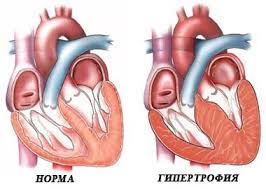 Макропрепараты сердца человека в норме и при хронической гипертензии (компенсаторная гипертрофия)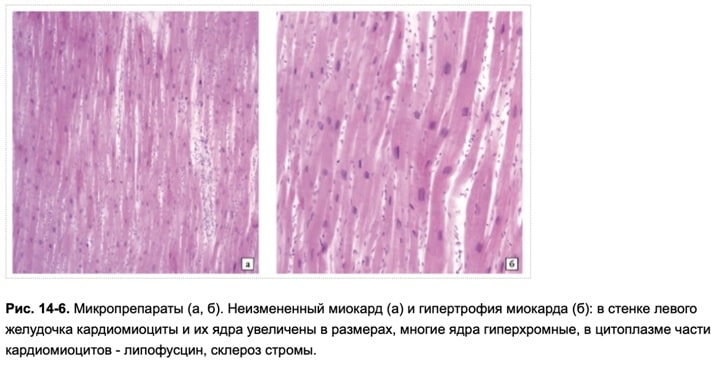 Макропрепараты матки женщины в норме и при эндометриозе (гормональная гипертрофия).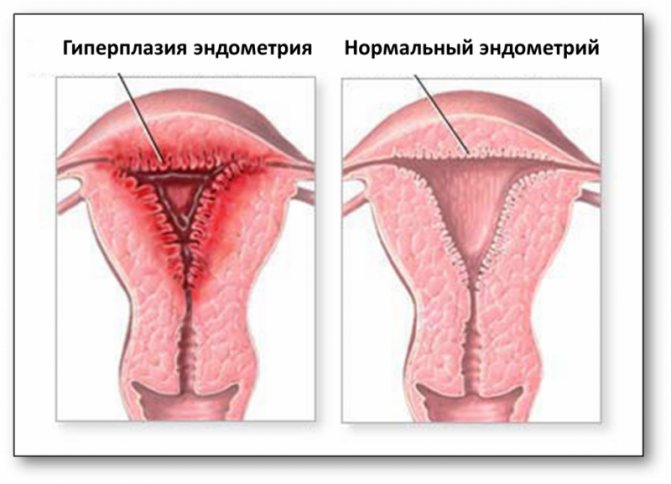 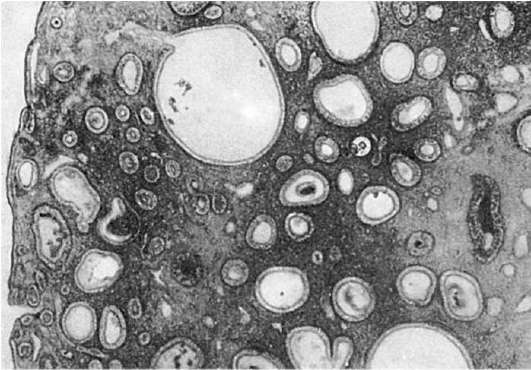 Рис. 2.- Микропрепарат. В слизистой оболочке матки развивается гиперплазия желез, с кистозным расширением их просвета - так называемая железисто- кистозная гиперплазия эндометрия при дисфункции яичников.